 Biology / Evolution Unit 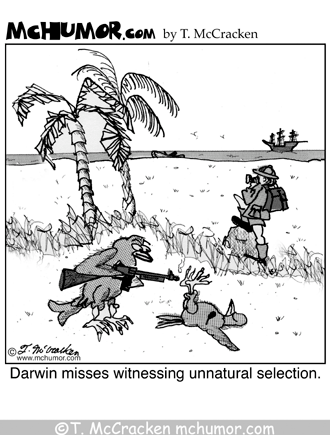 Biology -- Intro to Evolution AssignmentPART I:  WEBQUEST VIDEO QUESTIONSDirections: Follow the links below and answer all questions in your journal. Video 1: Isn’t Evolution a Theory?https://www.youtube.com/watch?v=XsZV90wOzOk&t=2s1.	How does the scientific community use the term “theory” and how is it different from the way people use it in everyday language?2.	What are some other theories in science? Name at least 3 more. Do these other theories seem controversial? Why or why not?3.	Explain as best you can at this point why you think evolution draws controversy and why other scientific theories do not.Video 2: Who was Charles Darwin?https://www.youtube.com/watch?v=6GNUlZhE_jE   (there is only sound for this clip)4.	Describe the political and religious environment that surrounded Darwin.5.	Was Darwin himself a religious man?6.	Explain how he used the scientific process and data analysis to come up with the Theory of Natural Selection.7.	Explain why he eventually presented his ideas despite his reservations.8.	How has modern methods of experimentation and new scientific fields confirmed Darwin’s Theory?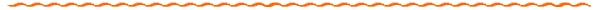 PART II: History Behind Darwin’s Theory of EvolutionDirections: REDRAW this chart in your journal and use Chapter 15-2 in Dragonfly Bio text to answer and fill out the chart. Biology / Evolution Unit Biology -- Intro to Evolution AssignmentPART I:  WEBQUEST VIDEO QUESTIONSDirections: Follow the links below and answer all questions in your journal. Video 1: Isn’t Evolution a Theory?https://www.youtube.com/watch?v=XsZV90wOzOk&t=2s1.	How does the scientific community use the term “theory” and how is it different from the way people use it in everyday language?2.	What are some other theories in science? Name at least 3 more. Do these other theories seem controversial? Why or why not?3.	Explain as best you can at this point why you think evolution draws controversy and why other scientific theories do not.Video 2: Who was Charles Darwin?https://www.youtube.com/watch?v=6GNUlZhE_jE   (there is only sound for this clip)4.	Describe the political and religious environment that surrounded Darwin.5.	Was Darwin himself a religious man?6.	Explain how he used the scientific process and data analysis to come up with the Theory of Natural Selection.7.	Explain why he eventually presented his ideas despite his reservations.8.	How has modern methods of experimentation and new scientific fields confirmed Darwin’s Theory?PART II: History Behind Darwin’s Theory of EvolutionDirections: REDRAW this chart in your journal and use Chapter 15-2 in Dragonfly Bio text to answer and fill out the chart.ScientistYear(s)of interestSummary of their ideas orfindings (This column should be BIG!)How did it influence/contributeto Darwin’s ideas? (This column should be BIG, too!)Were their ideaseventually proven right/wrong?James HuttonCharles LyellJean BaptisteLamarkThomasMalthusScientistYear(s)of interestSummary of their ideas orfindings (This column should be BIG!)How did it influence/contributeto Darwin’s ideas? (This column should be BIG, too!)Were their ideaseventually proven right/wrong?James HuttonCharles LyellJean BaptisteLamarkThomasMalthus